Выпуск №3                                                                                                                                                    январь, 2023 год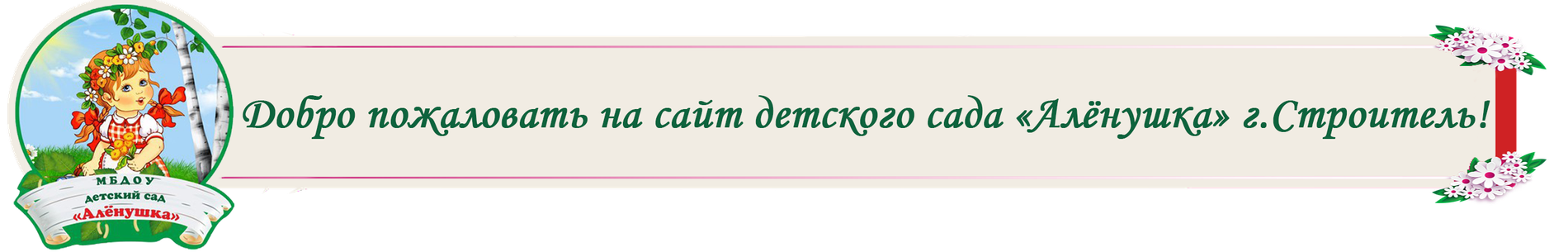 Информационно-познавательная газета для детей и взрослых о народной культуре и историиВ этом номере:Народный календарь – месяцеслов: всё о январеНародные традиции и приметы: на что обратить внимание Русская печка: рецепт Изба-читальня: страница для детей (рассказы, задания, загадки)Народные игры: окунемся в прошлое народных игр и забавЗолотые ручки: творческая мастерская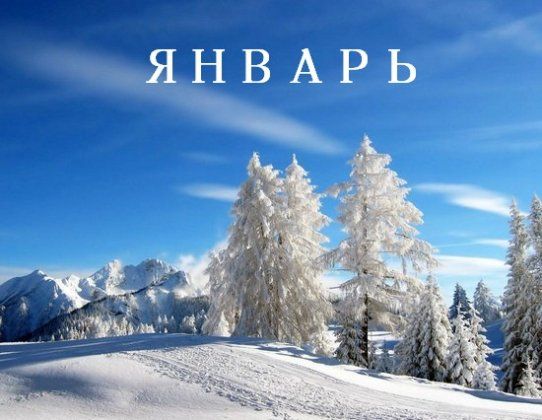 До нас дошла старинная поговорка «Январь — году начало, зиме серединка». И ведь действительно, январь – это второй зимний месяц и первый месяц в году. Это самый холодный месяц. Раньше в старину январь звался «СЕЧЕНЬ», так как именно в этом месяце ходили в лес рубить подмерзшие деревья.  Также его называли «ПРОСИНЕЦ» из-за цвета льда. Говорят: «Месяц январь — зимы государь». И правда, это середина зимы, когда мороз крепчает, лед на реке становится толще, а сугробы больше. В это время день снова начинает увеличиваться,  солнце встает раньше. Если начинается оттепель, снежок становится мягким, можно лепить снежную бабу или играть в снежки.  Все растения и деревья все еще в зимней спячке. Зверям и птицам становится голодно. Но до весны еще далеко.Праздники январяНо то, что на улице сильный мороз – это вовсе не повод грустить.  Ведь в январе отмечается множество замечательных веселых праздников.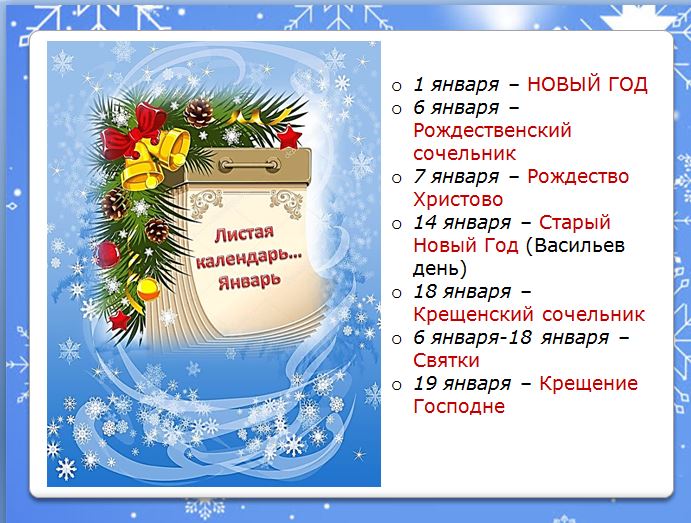 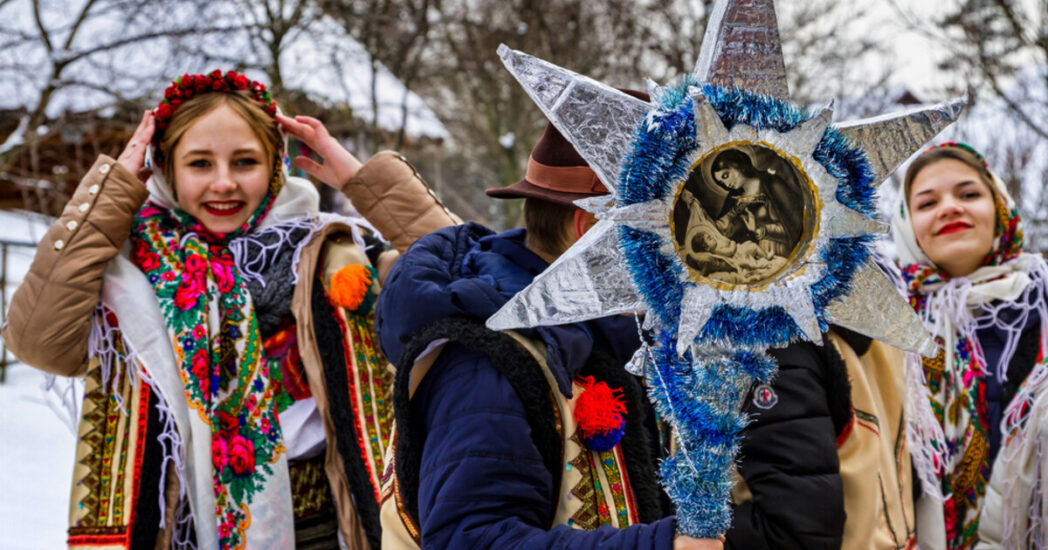 В ЯНВАРЕ самым торжественным и одновременно радостным является праздник Рождества Христова (Рождества) и следующие за ним святки с 7 по 17 января. Святки соединили в себе и древние языческие обряды, и христианские.Самым весёлым днём зимы, пожалуй, была Коляда, когда можно было хулиганить и веселиться всласть. Ряженые обходили дома, шумя, хохоча, наряженные в костюмы животных и непонятной, но очень страшной нечисти.       Молодёжь очень любила колядовать, они готовили костюмы заранее и при наступлении праздника обходили дворы, распевая песни с пожеланиями добра и удачи хозяевам. Те в ответ одаривали колядовщиков сладостями, хлебушком, пирогами, мясом, а иногда и деньгами. Принять колядовщиков было делом чести, хозяева открывали двери и ворота, всматриваясь в гостей и стараясь увидеть в них свою судьбу, своих предков. Девушки увлеченно гадали, желая узнать и рассмотреть своего будущего жениха. Пожилые высматривали свою смерть и пытались узнать, сколько еще придется пожить. Когда наступали сильнейшие крещенские морозы, на иконы плескали воду, уговаривая ее забрать оставшееся в доме зло прочь, в тёмный мир. 
НАРОДНЫЕ ПРИМЕТЫ В ЯНВАРЕЕсли январь сухой, морозный, и вода в реках сильно убывает, то лето будет жарким и сухим.Если в январе висит много частых и длинных сосулек, то урожай этого года будет хорошим.Если собака растягивается на полу и спит, раскинув лапы, то ожидается теплая погода.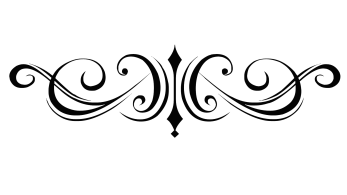 ПШЕННАЯ КАША В ТЫКВЕОказывается, что приготовить пшённую кашу на завтрак можно прямо в тыкве! Каша получается наваристая и сытная, с более насыщенным вкусом, чем та, которую варят в кастрюле. Состав / ингредиенты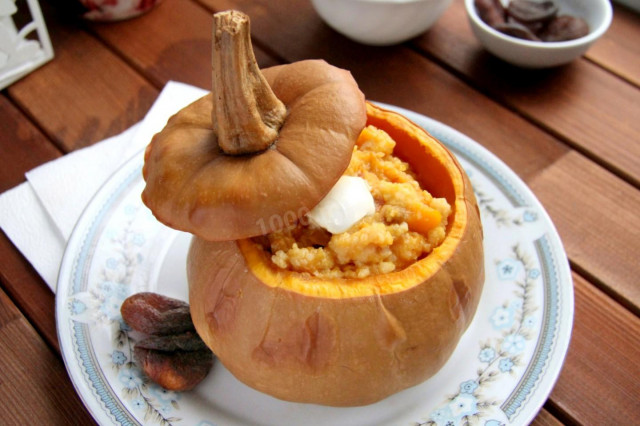 Тыква 800 гр.Пшено 3 ст. ложкиМолоко 500 млКурага 100 гр.Сахар (С горкой) 1 ст.л.Соль по вкусуВанилин 0.5 ч.л.Сливочное масло (Для подачи) 15гр.1. Небольшую тыкву вымойте и острым ножом срежьте крышечку со стопкой. Тыквенную крышечку не выбрасывайте.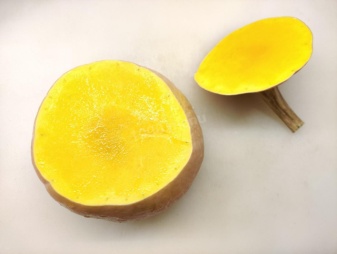 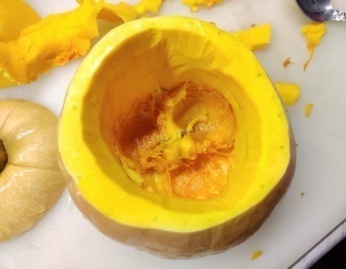      2. Чайной ложкой удалите внутренности тыквы (семечки и часть мякоти).  Стенки должны в итоге остаться размером сантиметр-полтора.3. Пшённую крупу промойте под проточной водой до того момента, когда 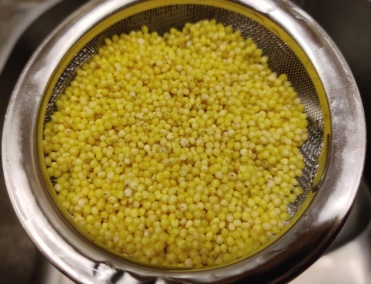 сливаемая вода не станет прозрачной.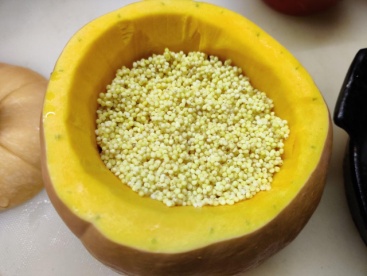 4. Промытую пшёнку переложите внутрь тыквы.5. Курагу промойте и нашинкуйте мелким кубиком. Выложите курагу поверх пшённой крупы. Курагу можете дополнить изюмом и другими сухофруктами (выбирайте не кислые, иначе молоко может свернуться). 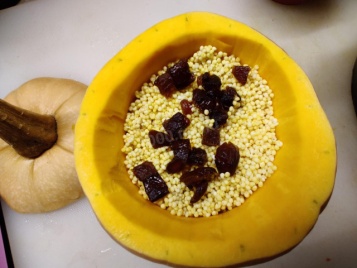 6. Добавьте сахар и соль по вкусу. Всыпьте щепотку ванилина. Если вам не нравится ванильный вкус, можете убрать его или заменить чем-то другим.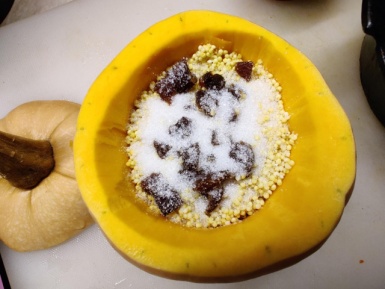 7. Влейте в тыкву молоко. Вместо молока можете использовать воду или смесь из молока и воды. А лучше смешайте молоко со сливками.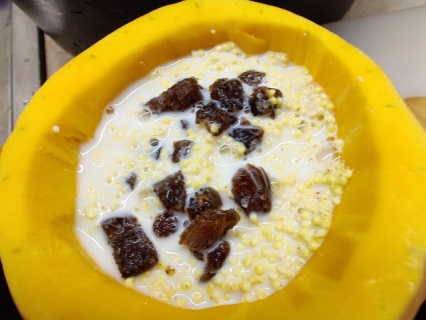 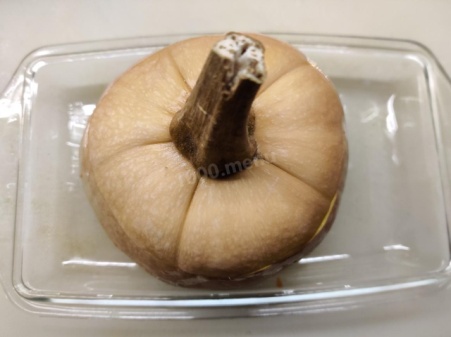 8. Тыкву накройте импровизированной крышечкой и поставьте в форму с бортиками выпекаться в течение примерно 40 минут в разогретой до 200 градусов духовке. Время и температуру определяйте по своей духовке и по готовности каши и тыквы: если они по истечению времени сыроваты, то рекомендую уменьшить температуру (примерно до 160 градусов, но всё индивидуально) и продолжать приготовление, периодически пробуя блюдо, пока оно не дойдет до готовности. 11. Подавайте кашу со свежим сливочным маслом в расчёте примерно по пять грамм на порцию или на ваш вкус..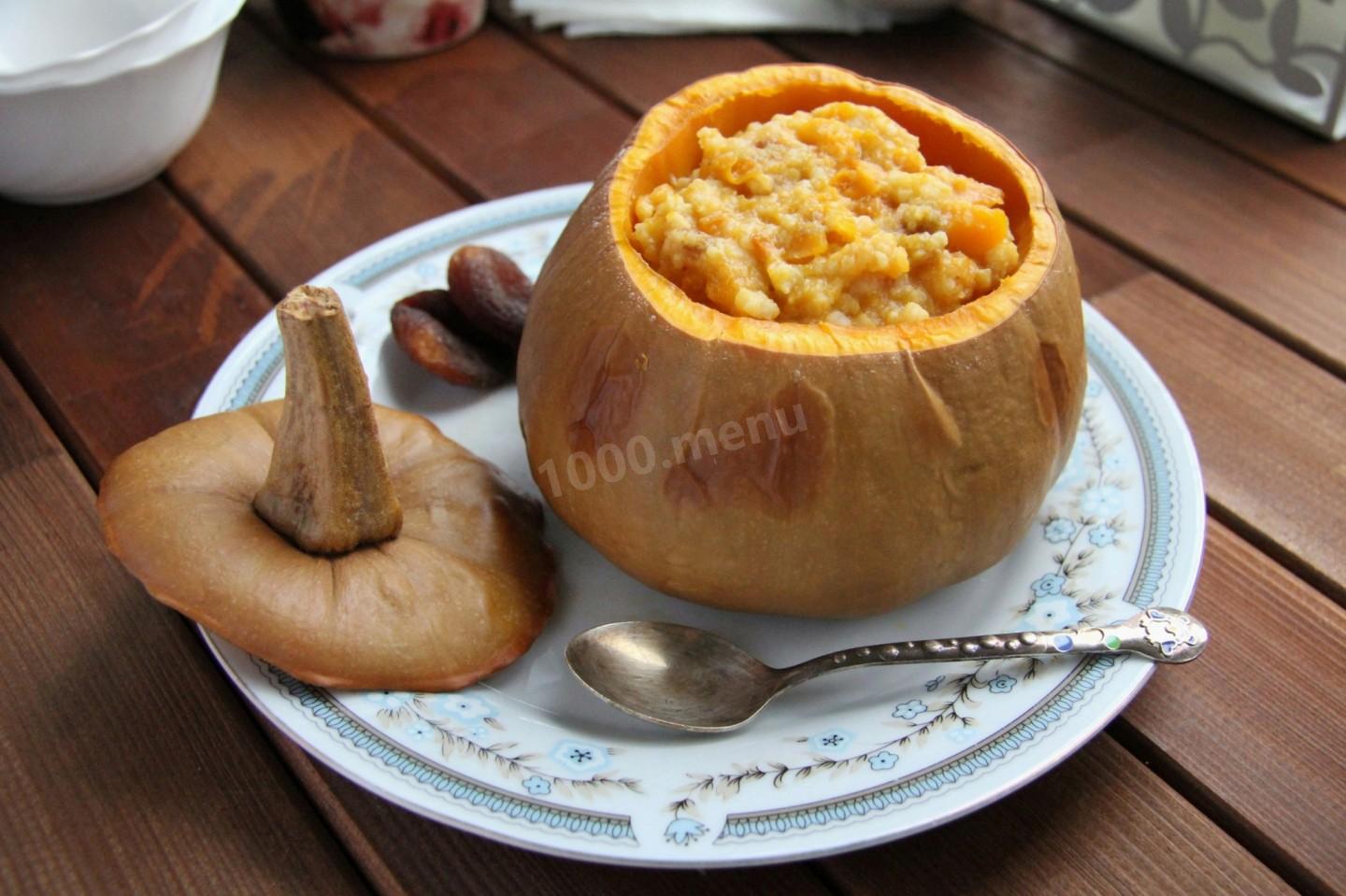 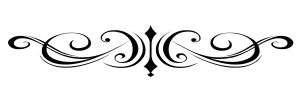 РАССКАЗ ПРО ЯНВАРЬ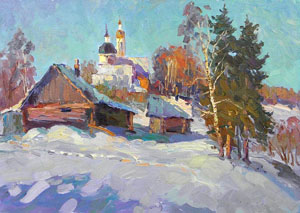 Январь – самый студёный месяц года. Именно в этот месяц не обходят нас стороной трескучие морозы. Деревья густо опушены инеем. Солнце светит ярко, но не греет. Крепкий, сухой снег хрустит под ногами и скрипит под полозьями саней. Дым прямо поднимается из труб, около которых кружатся галки и вороны, ищущие приюта в тепле. Даже воробьёв, привычных к холоду, почти не видно: они не слетают на дорогу или на двор клевать зёрна, а если и слетят, то попрыгают, попрыгают и скоро опять куда-то пропадут. Бедным птицам в это время особенно трудно; стоит морозу усилиться, и они будут замерзать не по-шуточному.Смотреть из тёплой комнаты на освещённый ярким солнцем двор, покрытый снегом, очень радостно. Снег – белый и блестящий, как сахар. Ещё ярче блестит он на улицах, на поворотах, выглаженных полозьями. Тени от домов в ярком свете кажутся голубыми, а под вечер колеи от заходящего солнца выглядят оранжевыми, а дорога – розоватой. Пожалуй, таких ярких цветов – ослепительно-белого, нежно-голубого и розового – в другое время и не увидишь в природе.Хорошо в это время прогуляться по улице. Мороз приятно пощипывает нам щёки, воздух свеж и чист. Мы с удовольствием жмуримся, когда наc осыпает мелким, как пыль, снегом.Адаптация текста: Ирис Ревю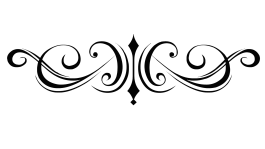 Зимние народные игры — часть русских национальных традиций. Зимы в наших краях раньше были очень снежными, а крепкие морозы заставляли людей много двигаться. Конечно, даже в холода дети и молодёжь не могли усидеть дома и придумывали разнообразные забавы. МАСЛЕНИЧНЫЕ КАТАНИЯ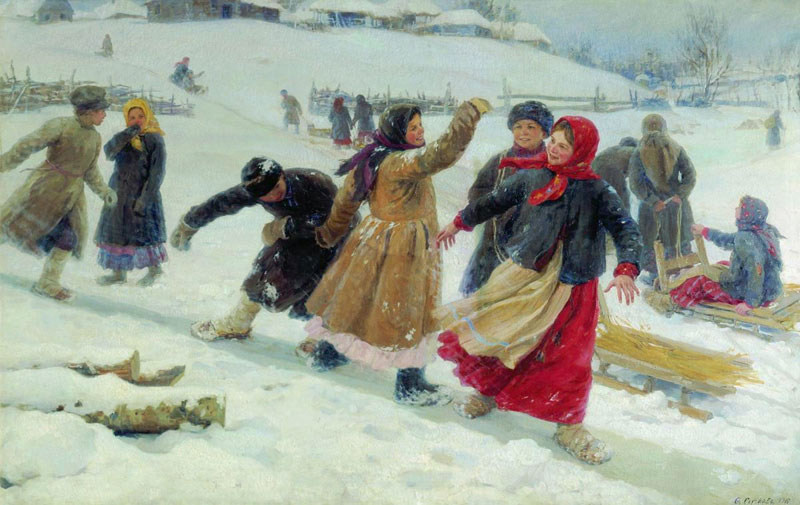 Для катаний с гор использовали естественные скаты — спуски с возвышенностей или спуски к водоемам, которые заливались водой. В некоторых русских деревнях и в городах предпочитали строить катальные горы — катушки. Их возводили преимущественно юноши: они заготавливали бревна и устанавливали конструкции катальных гор, а при заливке гор обливали друг друга водой. Горки старались разнообразно украсить: высаживали елочки, устанавливали фонари и даже ледяные скульптуры.Масленичные катания проводили в течение всей недели. С гор обычно катались на рогожах, шкурах животных, охапках соломы, обмолоченных снопах, соломенных ковриках, обрубках дерева. Кроме того, изготавливали или приводили в порядок к сезону специальные приспособления большие и маленькие санки, салазки, скамейки, подсанки или полсанки, лодки, ледянки, чунки, козлики, коньки; вспомогательным средством для катания на них могли служить палки для отталкивания.Катания на Масленицу принимали невиданный размах; недаром в некоторых местах Масленицу называли «катальным заговеньем». В этих катаниях — съездках — принимало участие население всей округи. Начинались они с середины дня. Катались одним рядом или несколькими, вдоль или вокруг поселения, обычно центрального, а также между поселениями или на ярмарках. Молодежь готовилась к этим выездам заранее. Девушки и парни одевались в лучшее: меховые шубы и шапки, вышитые рубахи, яркие сарафаны из дорогих тканей и шали, новые валенки.КУКЛА ИЗ НИТОК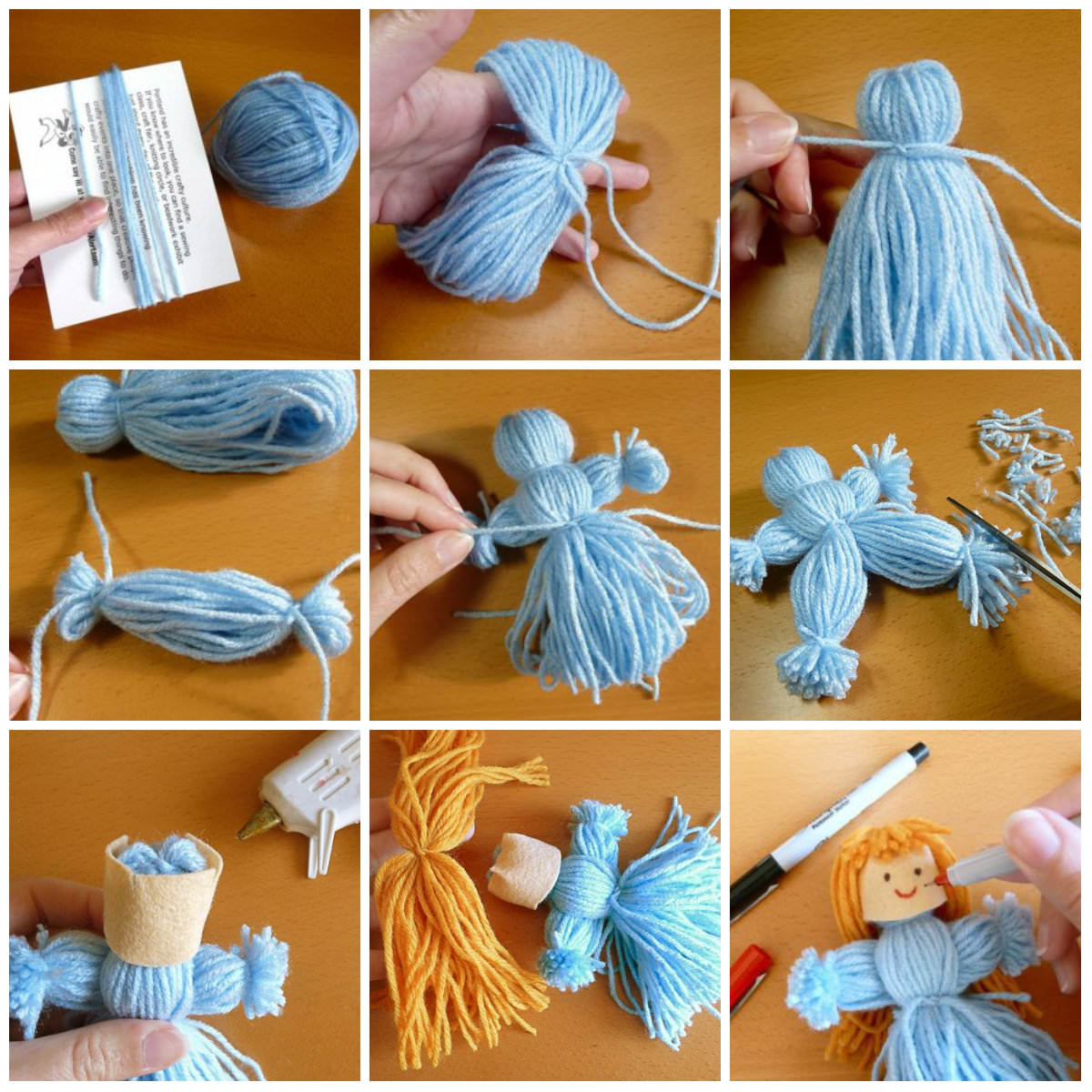       Вам потребуются:1. Нитки или пряжа.2. Острые ножницы.3. Прямоугольник плотного картона или плексигласа.1. Намотайте пряжу на прямоугольник или руку.2. Протяните остатки между картоном и намоткой. Подвиньте нити наверх, соберите намотанную часть в пучок и завяжите плотный узел. Снимите нити с основы. Наметьте место шеи и обвяжите его ниткой.3. С каждой стороны аккуратно вытащите по несколько нитей – получатся руки.
4. Наметьте талию и запястья, и также обвяжите их. Руки также можно заплести косичками, а затем закрепить. После этого на руках нужно обрезать края.5.В зависимости от того, предполагается ли кукла быть мальчиком или девочкой, оставляют юбку, или делят нижнюю часть на 2 половины и подвязывают ноги, так же, как это делали с руками.КУКЛЕ МОЖНО СДЕЛАТЬ «РУКАВА» ДРУГОГО ЦВЕТА.Повторяем этапы с самого начала, дойдя до момента обозначения головы и шеи.Отложим основную куколку в сторону и займёмся ручками. Наматываем нити другого цвета на узкую сторону картона. Намотать нужно большое количество, чтобы ручки не обвисали. Снимаем нити с основы и завязываем на краях.Закладываем ручки перпендикулярно голове и фиксируем куколке талию.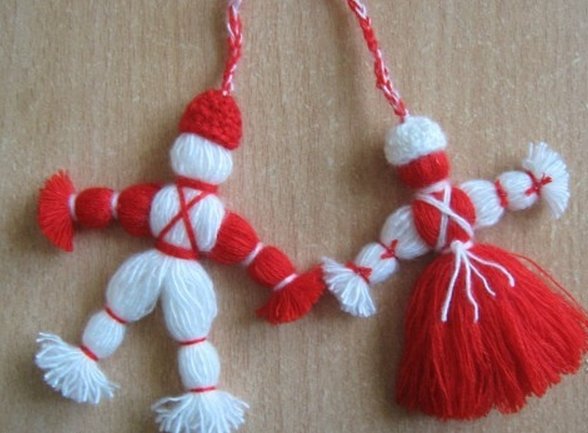 Разрезаем внизу нити, чтобы получилась пышная юбка, или соединяем ножки в штаны.Такую куколку довольно просто украсить и придать изделию оригинальность(ПРЕДСТАВЛЕННЫЕ ФОТОГРАФИИ ВЗЯТЫ С  РАЗНЫХ САЙТОВ СЕТИ ИНТЕРНЕТ)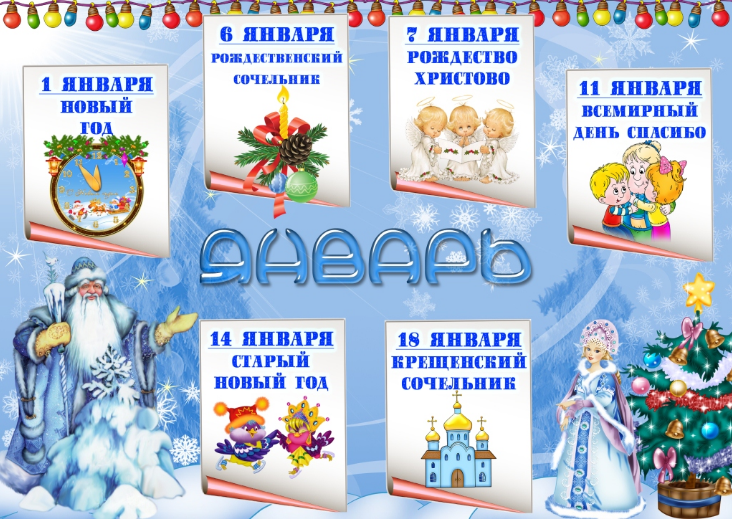 